                                    УКРАЇНАЖИТОМИРСЬКА ОБЛАСТЬНОВОГРАД-ВОЛИНСЬКА МІСЬКА РАДАРІШЕННЯдвадцять шоста сесія                                                                сьомого скликаннявід                            №        Керуючись  підпунктом 22 пункту 1 статті 26  Закону України „Про місцеве самоврядування в Україні“, з метою створення необхідних умов для надання якісних освітніх послуг, забезпечення права дітей з особливими освітніми потребами від 2 до 18 років на здобуття дошкільної та загальної середньої освіти,   міська рада вирішИЛА:        1.  Внести   зміни до Програми розвитку освіти міста Новограда-Волинського на 2016-2020 роки, затвердженої рішенням міської ради від 21.07.2016 № 115, а саме:       1.1  Пункт 6 Розділу ІІ. „Паспорт Програми розвитку освіти міста Новограда-Волинського на 2016-2020 роки“ викласти в такій редакції:     1.2    Проект „Дитина з особливими освітніми потребами“ Розділу ІІ. „Загальна середня освіта“ викласти в новій редакції (додається).     1.3. Таблицю „Орієнтовна сума фінансування Програми“ Розділу V.  „Управління освітою“ викласти в такій редакції:Орієнтовна сума фінансування Програми        2.  Контроль за виконанням  цього рішення покласти на постійну комісію міської ради з питань  соціальної  політики, охорони здоров’я, освіти, культури та  спорту (Федорчук В.Г.),  заступника  міського  голови  Гвозденко О.В.  Міський  голова					  			   В.Л.ВесельськийРозділ ІІ. Загальна середня освітаПроект „Дитина з особливими освітніми потребами“Мета: Визначення провідних напрямків спеціальної освіти в місті та перспектив створення життєздатної системи безперервного навчання, забезпечення умов для навчання дітей з особливими потребами в умовах загальноосвітньої школи, забезпечення рівних можливостей для духовного та фізичного самовдосконалення дітей з особливими потребами, їх професійної підготовки та інтеграції у сучасну систему соціальних відносин.Основні завдання: Розвиток мережі закладів для навчання та виховання дітей з особливими потребами, підвищення ефективності їх діяльності.Створення умов для всебічного розвитку дітей з особливими потребами, їх соціальний захист, удосконалення технологій, форм та методів навчання, організація оздоровлення та реабілітація дітей з особливими потребами.Здійснення моніторингу розвитку дітей з психофізичними вадами, відхиленнями.Здійснення ефективного психолого-медико-педагогічного супроводу дітей, які потребують особливої уваги, підтримки та корекції фізичного та (або) розумового розвитку, спрямованих на компенсацію втрачених функцій.Забезпечення підготовки педагогічних кадрів для роботи з дітьми з особливостями психофізичного розвитку.Основні заходиОчікуваний результатСтворення умов для формування соціально-адаптивної та соціально-продуктивної особистостіЗабезпечення умов для здобуття учнями (вихованцями) якісної та базової загальної середньої освітиРозробка та апробація методик та навчальних програм для здійснення навчання осіб із загальними розладами розвиткуРозробка та впровадження у практику інноваційного змісту, форм та методик комплексного навчально-реабілітаційного процесуСоціальна адаптація дітей із загальними розладами розвитку як передумова їх інтеграції в суспільствоЗабезпечення фізичного та психічного розвитку дітейСекретар міської ради 	                                                                  В.І. Остапчук					               Обгрунтування необхідності внесення змін до Програми розвитку освіти міста Новограда-Волинського на 2016-2020 рокиРішенням міської ради від 22.12.2017 року № 403 створено комунальну установу  „Інклюзивно-ресурсний центр“ Новоград-Волинської міської ради Житомирської області, на яку покладено ряд завдань щодо забезпечення права дітей з особливими освітніми потребами від 2 до 18 років на здобуття дошкільної та загальної середньої освіти шляхом проведення комплексної психолого-педагогічної оцінки розвитку дитини, надання психолого-педагогічних, корекційно-розвиткових послуг та забезпечення їх системного кваліфікованого супроводу. Також передбачено надання консультацій, методичної допомоги та взаємодія з педагогічними працівниками закладів дошкільної, загальної середньої освіти з питань організації інклюзивного навчання, надання консультативної та психологічної допомоги, організація роботи з батьками дітей з особливими освітніми потребами, інші заходи.        В зв’язку з тим, що Програма розвитку освіти міста Новограда-Волинського на 2016-2020 роки була затверджена рішенням міської ради від 21.07.2016 року, вищезазначений зміст заходів та орієнтовані обсяги фінансових ресурсів для їх виконання не передбачені в даній Програмі. А тому є необхідністю внесення змін та доповнень до Проекту „Дитина з особливими освітніми потребами“ Розділу ІІ. „Загальна середня освіта“, Таблиці „Орієнтовна сума фінансування Програми“ Розділу V. „Управління освітою“ та пункту 6 Розділу ІІ. „Паспорт Програми розвитку освіти міста Новограда-Волинського на 2016-2020 роки“ даної програми.18.09.2018Начальник управління освіти і наукиміської ради                                                                                    Т.В.ВащукПроект рішенняРозробник: управління освіти і науки міської радиНачальник: Ващук Т.В, т.5-23-93Про  внесення змін до Програми розвитку освіти міста Новограда-Волинського на 2016-2020 роки6.Загальний обсяг фінансованих ресурсів, необхідних для реалізації програми, усього 106657500 гривеньУ межах коштів, передбачених на галузь на відповідний бюджетний періодВсього2016 (тис.грн.)2017(тис.грн.)2018(тис.грн.)2019(тис.грн.)2020(тис.грн.)Управління освіти і науки20345105Матеріальна база440011850800060004700Позашкільна освіта5587117107107Здоров’я учасників н/в процесу2001296414713,51736118530Дитина з особливими освітніми потребами1650771240240Обдаровані діти44,5155161177199Професійний розвиток медпрацівників67,5205197199199Профільне навчання2302567572772Дошкільна освіта4289956508585Всього52332661125180,52474624937                Додаток                   до рішення  міської ради                  до рішення  міської ради                  від                                  №                  від                                  № № п/чЗміст заходуТермін виконанняДжерела фінансуванняОрієнтовний обсяг фінансування ресурсів для виконання заходів (тис. грн.)Орієнтовний обсяг фінансування ресурсів для виконання заходів (тис. грн.)Орієнтовний обсяг фінансування ресурсів для виконання заходів (тис. грн.)Орієнтовний обсяг фінансування ресурсів для виконання заходів (тис. грн.)Орієнтовний обсяг фінансування ресурсів для виконання заходів (тис. грн.)Виконавці№ п/чЗміст заходуТермін виконанняДжерела фінансування2016 рік2017рік2018 рік2019 рік2020рікВиконавці1. Створення комунальної установи „Інклюзивно-ресурсний центр“ Новоград-Волинської міської ради Житомирської області та вжиття заходів з проведення організаційної роботи щодо його функціонування 2018 рікМіський бюджет, кошти освітньої субвенціі з державно-го бюджету, інші джерела фінансування--400--Управління освіти і науки, ІРЦ2.Здійснення ресурсного забезпеченняи інклюзивного навчання на базі ЗОШ № 7 (архітектурна доступність приміщень, спеціальне обладнання, інформаційно-технічне, кадрове (введення посади дефектолога) та навчально-методичне забезпечення)2017-2020 рокиМіський бюджет1650---Управління освіти і науки, директор ЗОШ № 73.Забезпечення наступності у запровадженні інклюзивного навчання початкової, середньої та старшої школи в загальноосвітніх закладах2017-2020 рокиМіський бюджет--101010Управління освіти і науки, керівники навчальних закладів4.Забезпечення умов для здобуття позашкільної освіти дітьми з особливими освітніми потребами2017-2020 роки------Управління освіти і науки, керівники ПНЗ5.Забезпечення проведення семінарів, нарад, тренінгів для педагогічних працівників, що впроваджують інклюзивне навчання із залученням фахівців „Інклюзивно-ресурсного центру, інших фахівців області та регіону2017 – 2020 роки------Управління освіти і науки, ІРЦ, ІМЦ6.Забезпечення системної, організаційної, методичної, консультативно-роз’яснювальної роботи серед керівників навчальних закладів, педагогічних працівників, громадськості, батьків щодо забезпечення права дітей з особливими освітніми потребами на освіту2017 – 2020 роки------ІМЦ, ІРЦ, Керівники навчальних закладів7.Створення на базі ЗОШ № 2 Центру дистанційного навчання дітей за індивідуальною формою навчання2017 рік------Управління освіти і науки, ІМЦ, директор ЗОШ № 28.Забезпечення безперешкодного доступу до будівлі інформаційно-методичного центру та інклюзивно-ресурсного центру (встановлення пандусу)2018 рікМіський бюджет--17--Управління освіти і науки, ІМЦ, ІРЦ9.Облаштування приміщень інформаційно-методичного центру, інклюзивно-ресурсного центру  (проведення поточних ремонтів)2018 рікМіський бюджет--143030Управління освіти і науки, ІМЦ, ІРЦ10.Оснащення кабінетів комунальної установи „Інклюзивно-ресурсний центр“ Новоград-Волинської міської ради Житомирської області (закупівлі мультимедійного, комп’ютерного обладнання, меблів та додаткового обладнання, дидактичних матеріалів та засобів, реабілітаційного обладнання, тощо)2018 – 2020 рокиМіський бюджет, інші джерела фінансування--2007070Управління освіти і науки, ІРЦ11.Проведення заходів для дітей з особливими освітніми потребами, їх батьків2018 – 2020 рокиМіський бюджет--303030Управління освіти і науки, ІРЦ12.Залучення додаткових фахівців (вчитель-логопед, вчитель-дефектолог, практичний психолог, вчитель-реабілітолог, медичний, соціальний працівник) для надання послуг дітям з особливими освітніми потребами2019 – 2020 рокиМіський бюджет--100100100Управління освіти і науки, ІРЦВсього:1650771240240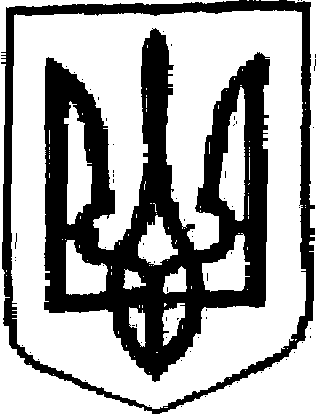 